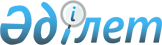 О внесении дополнений в постановление Правительства Республики Казахстан от 28 ноября 2003 года N 1194
					
			Утративший силу
			
			
		
					Постановление Правительства Республики Казахстан от 1 июня 2005 года N 546. Утратило силу постановлением Правительства Республики Казахстан от 18 марта 2016 года № 148      Сноска. Утратило силу постановлением Правительства РК от 18.03.2016 № 148 (вводится в действие со дня его первого официального опубликования).      Правительство Республики Казахстан  ПОСТАНОВЛЯЕТ: 

      1. Внести в  постановление  Правительства Республики Казахстан от 28 ноября 2003 года N 1194 "Об утверждении типовых договоров на предоставляемые услуги (товары, работы), относящиеся к сфере естественной монополии" (САПП Республики Казахстан, 2003 г., N 45, ст. 493), следующие дополнения: 

      дополнить приложениями согласно приложениям 1, 2 к настоящему постановлению. 

      2. Настоящее постановление вводится в действие по истечении десяти календарных дней после его первого официального опубликования.   

       Премьер-Министр 

      Республики Казахстан Приложение 1             

к постановлению Правительства      

Республики Казахстан          

от 1 июня 2005 года N 546        Утвержден               

постановлением Правительства     

Республики Казахстан         

от 28 ноября 2003 года N 1194    

  Типовой договор 

на оказание услуг по передаче и/или распределению 

электрической энергии ___________________________                        "___"________ 200__г. 

(место заключения договора) 

__________________________________________________________________________ 

     (наименование субъекта, предоставляющего услуги по передаче и/или 

__________________________________________________________________________ 

  распределению электрической энергии по сетям регионального и/или 

__________________________________________________________________________ 

  местного уровней, учредительные документы, свидетельство 

__________________________________________________________________________ 

      о государственной регистрации, дата и орган выдачи) 

в лице ________________________________________, действующего на основании 

              (должность, Ф.И.О.) 

_____________________________________, именуемое в дальнейшем  Исполнитель, 

с одной стороны, и _______________________________________________________ 

                    (реквизиты пользователя, учредительные документы, 

_________________________________________________________________________, 

    свидетельство о государственной регистрации, дата и орган выдачи) 

в лице_________________________________________, действующего на основании 

              (должность, Ф.И.О.) 

________________________________________, именуемое в дальнейшем Заказчик, 

  

с другой стороны, заключили настоящий Договор (далее - Договор) о нижеследующем.                     1. Основные понятия, используемые в Договоре       1. В Договоре используются следующие основные понятия: 

      граница раздела балансовой принадлежности - граница раздела электрических сетей сторон, принадлежащих им на праве собственности, ином вещном праве или по иным основаниям, установленным законом, определяемая актом разграничения балансовой принадлежности в конечном пункте передачи электрической энергии; 

      качество электрической энергии - степень пригодности электрической энергии, соответствующая требованиям, установленным нормативно-техническими актами; 

      объем электрической энергии - количество электрической энергии, переданное в адрес Заказчика, определяемое показаниями приборов коммерческого учета на границе раздела балансовой принадлежности Исполнителя и Заказчика и/или третьих лиц, измеряемое в киловатт-часах в целях определения стоимости услуг по Договору; 

      заявка - письменный документ, подписанный Заказчиком, и направляемый Исполнителю в порядке и в сроки, установленные Договором, содержащий информацию об объеме электрической энергии, периоде времени передачи электрической энергии, распределении объема по мощности в течение данного периода. Заявка может быть месячной, суточной и оперативной; 

      передача и/или распределение электрической энергии - услуга, оказываемая энергопередающей организацией, связанная с передачей и/или распределением электрической энергии от пунктов приема по электрическим сетям, подстанциям и распределительным устройствам Исполнителя до границы раздела балансовой принадлежности сетей Заказчика; 

      прибор коммерческого учета - техническое устройство, предназначенное для коммерческого учета электрической мощности, электрической энергии, разрешенное к применению в порядке, установленном законодательством Республики Казахстан; 

      пункт приема - присоединение (система присоединений) на границе раздела балансовой принадлежности Исполнителя, в котором Заказчик передает Исполнителю объем электрической энергии для последующей передачи ее по сетям Исполнителя до пунктов доставки; 

      пункт доставки - присоединение (система присоединений) на границе раздела балансовой принадлежности Исполнителя, в котором Исполнитель передает электрическую энергию Заказчику; 

      расчетный период - период времени, равный одному календарному месяцу с 00-00 часов первого дня до 24-00 часов последнего дня месяца, за который производится расчет услуг Исполнителя по передаче и/или распределению электрической энергии; 

      регулирующий орган - центральный государственный орган, осуществляющий контроль и регулирование деятельности в сферах естественных монополий, или областной (города республиканского значения, столицы) исполнительный орган в пределах установленной компетенции; 

      суточный график - документ, регламентирующий среднечасовые величины производства, передачи, поставки и потребления электрической энергии субъектами рынка электрической мощности и энергии Республики Казахстан на каждые календарные сутки с 00-00 часов до 24-00 часов; 

      схема учета электрической энергии - определенное электрическое соединение средств учета электрической энергии, обеспечивающее учет передаваемой электрической мощности и энергии для расчета за них; 

      уполномоченный орган - государственный орган, осуществляющий контроль и регулирование в области электроэнергетики; 

      фактический баланс - документ, устанавливающий адресное распределение объемов произведенной, поставленной и потребленной электрической энергии на розничном рынке электрической энергии субъектами данного рынка за расчетный период; 

      фактический объем электрической энергии - объем электрической энергии, переданной Исполнителем в адрес Заказчика, определенный на основании показаний приборов коммерческого учета и подтвержденный актом сверки сторон; 

      электрические сети - совокупность подстанций, распределительных устройств и соединяющих их линий электропередачи, принадлежащих как Исполнителю и/или Заказчику, так и третьим лицам на праве собственности, вещном праве или по иным основаниям, установленным законодательством Республики Казахстан; 

      энергопроизводящая организация - организация, осуществляющая производство электрической энергии.  2. Предмет Договора       2. Обязательные условия, предшествующие Договору (технические условия и характеристики оказания услуг по передаче и/или распределению электрической энергии по сетям регионального и/или местного уровней): 

_________________________________________________________________________ 

      (в данном пункте предусматриваются обязательные условия  

_________________________________________________________________________ 

(технические условия и характеристики предмета Договора), которые должны  

_________________________________________________________________________ 

     соответствовать требованиям нормативных технических документов) 

      3. Исполнитель обязуется осуществлять передачу и/или распределение электрической энергии потребителям Заказчика по электрическим сетям Исполнителя в пределах границ балансовой принадлежности и/или эксплуатационной ответственности Исполнителя. 

      4. Заказчик обязуется оплачивать услуги Исполнителя по передаче и/или распределению электрической энергии на условиях, определенных Договором, а также выполнять технические условия, предусмотренные настоящим Договором.  3. Условия предоставления услуг       5. Передача и/или распределение электрической энергии производится на основании и в соответствии с годовой заявкой объемов передачи электрической энергии Заказчика с разбивкой по кварталам, месяцам с учетом возможной корректировки, произведенной в соответствии с настоящим Договором. 

      6. Заявка на предстоящий квартал подается не позднее шестидесяти календарных дней до начала соответствующего квартала. Допускается корректировка заявки Заказчиком за 20 дней до начала квартала. 

      7. Заявка на предстоящий месяц подается не позднее десяти календарных дней до начала соответствующего расчетного периода. 

      8. Заявка объемов передачи и/или распределения электрической энергии подается Заказчиком Исполнителю в письменной форме. 

      9. Предложения по корректировке месячного объема договорной передачи и/или распределения электрической энергии оперативно согласовываются сторонами не менее чем за 1 (одни) сутки до начала изменения и оформляются в виде заявки по корректировке объема договорной величины. 

      Допускается корректировка Заказчиком в месячной заявке суточных объемов электрической энергии и их распределения по мощности. 

      Корректировка осуществляется посредством: 

      1) суточной заявки, подаваемой не позднее 10-00 часов суток, предшествующих суткам, для которых корректируются объемы; 

      2) оперативной заявки, подаваемой не позднее, чем за 30 минут до наступления срока, для которого корректируются показатели. 

      10. Суточная заявка подается уполномоченным представителем Заказчика посредством факсимильной связи. 

      11. Оперативная заявка в форме телефонограммы подается уполномоченным представителем Заказчика, с обязательным последующим оформлением ее в письменном виде. Заказчик своевременно сообщает Исполнителю фамилию, имя и отчество уполномоченного представителя, подающего оперативные заявки посредством письменного уведомления. 

      При изменении номеров телефонов и/или факсимильных аппаратов, по которым Исполнителю в целях исполнения Договора надлежит принимать месячные, суточные, оперативные заявки Заказчика, а также оперативные заявки, поступающие в праздничные и выходные дни, Исполнитель обязан письменно уведомить об этом Заказчика. 

      12. Допустимым за расчетный период считается отклонение фактического объема передачи и/или распределения электрической энергии от заявленного на 10 % в сторону уменьшения.  4. Учет электрической энергии       13. Фактический объем переданной и/или распределенной Исполнителем электрической энергии за расчетный период в пунктах доставки определяется с 00-00 часов первого календарного дня до 24-00 часов последнего календарного дня расчетного периода на основании показаний приборов коммерческого учета, установленных на границах балансовой принадлежности. 

      Фактический объем переданной и/или распределенной электрической энергии за расчетный период подтверждается актом сверки объемов переданной и/или распределенной электрической энергии, который составляется на основании показаний приборов коммерческого учета. 

      14. Приборы коммерческого учета сторон должны быть поверены и опломбированы в соответствии с действующим законодательством. Стороны должны предоставлять друг другу доступ к приборам коммерческого учета в рабочие дни с 8-00 до 20-00 часов для снятия показаний, проверки технического состояния цепей телеизмерений и систем коммерческого учета. Если одна из сторон не присутствует при снятии месячных показаний, то другой стороне разрешается произвести снятие показаний самостоятельно. 

      15. Стороны оформляют в срок до 5 числа календарного месяца, следующего за расчетным, акт сверки объемов переданной и/или распределенной электрической энергии за соответствующий расчетный период, который подписывается и заверяется печатями сторон. Акт сверки составляется на основании данных приборов коммерческого учета, предоставленных Исполнителем Заказчику не позднее 3 числа календарного месяца, следующего за расчетным. В случае отказа одной из сторон от подписания акта сверки, документом, подтверждающим объем переданной и/или распределенной электрической энергии, является фактический баланс. 

      16. В случае, если учет электрической энергии производится не на границе раздела балансовой принадлежности Исполнителя и Заказчика, то фактический объем переданной и/или распределенной электрической энергии определяется по приборам коммерческого учета с включением потерь электрической энергии на участке от границы до места установки приборов учета. 

      Расчетные потери электрической энергии на участке от границы до места установки приборов учета определяются Исполнителем и относятся на счет стороны, на балансе которой находится данный участок сети. 

      В случае, если Заказчик не согласен с расчетной величиной потерь, он вправе провести за свой счет экспертизу с привлечением организации, имеющей разрешение уполномоченного органа на проведение энергетической экспертизы. 

      В случае, если по результатам указанной экспертизы обнаружится, что расчетная величина потерь завышена, то данные затраты должен возместить Исполнитель. 

      17. Стороны производят за свой счет метрологические поверки находящихся на их балансе приборов коммерческого учета в сроки, предусмотренные соответствующими метрологическими стандартами. 

      Стороны могут потребовать проведение дополнительных поверок, которые производятся за счет требующей стороны. 

      В случае, если при дополнительной поверке обнаружится, что показания приборов коммерческого учета превышают погрешность, допускаемую их классом точности, то издержки по дополнительной поверке оплачивает собственник приборов коммерческого учета. 

      18. При обнаружении Исполнителем нарушений в схеме учета электрической энергии, повреждений расчетных приборов учета Исполнитель отключает Заказчика или его потребителя от электрической сети, оформляет соответствующий акт и в течение 24 часов с момента выявления вышеуказанных нарушений и/или повреждений производит перерасчет объема переданной Заказчику электроэнергии в установленном законодательством порядке. 

      Акт действителен при наличии подписи представителя Исполнителя и проверяемого Заказчика или его потребителя либо их представителя. Акт считается действительным и при отказе Заказчика или его потребителя от подписи, но при условии оформления его комиссией Исполнителя и/или органа управления кондоминиума в составе не менее трех человек. 

      Подключение Заказчика или его потребителя к электрической сети осуществляется с момента устранения Исполнителем выявленных нарушений и оплаты в соответствии с произведенным перерасчетом.  5. Права и обязанности сторон       19. Исполнитель имеет право в случае нарушения со стороны Заказчика договорных условий ограничить или прекратить передачу и/или распределение электрической энергии в соответствии с законодательством Республики Казахстан. 

      20. Исполнитель вправе совершать иные действия, установленные Договором и действующим законодательством Республики Казахстан, также ограничить либо полностью прекратить передачу и/или распределение электрической энергии Заказчику в следующих случаях: 

      1) при нарушении последним условий Договора и/или требований, предъявляемых действующим законодательством; 

      2) при возникновении аварийной ситуации, если невозможно произвести замещение выбывшей мощности, отпускаемой продавцом и/или изменить маршрут передачи электрической энергии и мощности в адрес Заказчика по электрическим сетям Исполнителя; 

      3) при проведении ремонтных работ своих электрических сетей, предусмотренных годовым или месячным графиком ремонта на срок их проведения, если отсутствует возможность передачи и/или распределения электрической энергии по другому маршруту по согласованию с Заказчиком. 

      21. Исполнитель обязан: 

      1) предоставлять равные условия для всех потребителей услуг по передаче и/или распределению электрической энергии; 

      2) взимать плату за оказываемые услуги по передаче и/или распределению электрической энергии по тарифам, утвержденным регулирующим органом; 

      3) не допускать перерывы в передаче и/или распределении электрической энергии, кроме случаев, предусмотренных настоящим Договором. 

      22. Заказчик имеет право: 

      1) пользоваться услугами Исполнителя по передаче и/или распределению электрической энергии в соответствии с заключенным Договором; 

      2) требовать от Исполнителя возмещения убытков, причиненных прекращением, передачи и/или распределения электрической энергии недопоставкой или поставкой, не отвечающей стандартным параметрам электрической энергии, в соответствии с условиями, определенными заключенным Договором; 

      3) обращаться  в судебные органы для решения  спорных вопросов, связанных с заключением и исполнением договоров.  

      23. Заказчик или его потребитель обязан: 

      1) поддерживать надлежащее техническое состояние токоприемников и приборов коммерческого учета, выполнять технические условия, которые определяются нормативными правовыми актами; 

      2) соблюдать режимы энергопотребления, определенные Договором; 

      3) своевременно оплачивать услуги по передаче и/или распределению электрической энергии согласно условиям Договора; 

      4) допускать работников Исполнителя к приборам коммерческого учета, а также работников Госэнергонадзора для осуществления контроля технического состояния и безопасности эксплуатации электроустановок в соответствии с нормативными правовыми актами Республики Казахстан; 

      5) представлять Исполнителю суточные графики поставки электрической энергии потребителям Заказчика.  6. Требования, предъявляемые к сторонам       24. Требования, предъявляемые к Заказчику: 

      1) передавать Исполнителю в пунктах приема электрическую энергию соответствующего качества для ее передачи по электрическим сетям к пунктам доставки Заказчика в объемах в соответствии с заявленным графиком; 

      2) исполнять команды центрального диспетчерского управления, диспетчерской службы, регионального диспетчерского центра по ведению режима электропотребления; 

      3) ежедневно, до 10-00 часов, представлять оперативную заявку, согласованную с энергопроизводящей организацией, с указанием в ней суточного графика нагрузки Заказчика на последующие сутки. В случае производственной необходимости (аварийные ситуации, технологические спады нагрузок) оперативная заявка для корректировки направляется Исполнителю немедленно; 

      4) ежедневно передавать Исполнителю до 10-00 часов информацию о фактическом объеме переданной и/или распределенной электрической энергии за прошедшие сутки; 

      5) предупредить Исполнителя о переходе с одного энергоисточника на другой не менее, чем за 72 часа до начала такого перехода; 

      6) при заключении Договора (если Заказчик является объектом непрерывного энергоснабжения) представить Исполнителю акт аварийной брони и гарантийные обязательства банка либо казначейства (областного финансового управления) по расчетам за энергопотребление объектов непрерывного энергоснабжения Заказчика в размере аварийной брони; 

      7) в случае импортирования электрической энергии Заказчик принимает на себя обязанности по декларированию и таможенному оформлению, а также связанной с этим оплате соответствующих налогов и сборов по всему объему электроэнергии, проходящему через таможенную границу Республики Казахстан для последующей передачи по сетям Исполнителя. При этом Заказчик обязан передать Исполнителю четвертый экземпляр таможенной декларации, которая служит для Исполнителя разрешением на передачу электрической энергии; 

      8) обеспечивать безопасность эксплуатации находящихся в управлении и ведении Заказчика или его потребителей электрических сетей и исправность используемых приборов и оборудования, связанных с передачей и/или распределением электрической энергии и мощности. 

      25. Требования, предъявляемые к Исполнителю: 

      1) передавать по электрическим сетям электрическую энергию соответствующего качества в соответствии с суточным графиком потребляемой мощности Заказчика; 

      2) обеспечить передачу и/или распределение электрической энергии в объеме, необходимом для объектов непрерывного энергоснабжения Заказчика, в соответствии с актом аварийной брони с учетом гарантийных обязательств банка либо казначейства (областного финансового управления) на основании отдельного соглашения к Договору. 

      26. В случае, если необходимость изменения маршрута/ограничения передачи и/или распределения электрической энергии вызвана аварийной ситуацией в электрических сетях Исполнителя, последний немедленно направляет уведомление в адрес Заказчика.  7. Порядок расчетов       27. Оплата услуг Исполнителя по передаче и/или распределению электрической энергии производится Заказчиком по тарифам, утвержденным регулирующим органом. 

      28. В случае изменения тарифа Исполнитель через средства массовой информации уведомляет об этом Заказчика за десять календарных дней до вступления в действие нового тарифа. 

      29. Окончательный расчет производится Заказчиком в течение пяти банковских дней с момента фактического предоставления счет-фактуры Исполнителя к оплате, выставленного на основании акта сверки объемов переданной и/или распределенной электрической энергии. 

      30. При непредоставлении Заказчиком акта сверки объемов переданной и/или распределенной ему электрической энергии в срок, предусмотренный пунктом 15 настоящего Договора, размер оплаты услуг Исполнителя за истекший расчетный период определяется в соответствии с имеющимися оперативными данными Исполнителя об объеме переданной и/или распределенной электрической энергии с последующей корректировкой размера оплаты услуг Исполнителя в следующем расчетном периоде при предоставлении акта сверки объемов переданной и/или распределенной электрической энергии. 

      31. При наличии задолженности за предыдущие периоды, в первую очередь, оплата направляется на погашение этой задолженности. В случае оплаты Заказчиком суммы, превышающей фактическую за расчетный период, разница этого превышения автоматически засчитывается в авансовый платеж следующего расчетного периода (либо по согласованию сторон, в счет погашения задолженности Заказчика по иным обязательствам перед Исполнителем, если таковая имеется). Если Заказчик отказывается от услуг Исполнителя на следующий расчетный период, излишне выплаченные суммы возвращаются, за исключением сумм, которые идут на погашение задолженности Заказчика по иным обязательствам перед Исполнителем (если таковая имеется). 

      32. Если Заказчик оспаривает правильность выставленного счета, он уведомляет Исполнителя в течение пяти календарных дней со дня получения этого счета и представляет Исполнителю письменное заявление с изложением возражений. При этом Заказчик обязан в вышеуказанные сроки оплатить неоспоренную часть счета. 

      33. В случае, если исправления в счетах необходимы в результате неисправности контрольно-измерительных приборов и в других случаях, Стороны вносят корректировку в счета в последующие расчетные периоды. 

      34. Исполнением обязательств Заказчика по оплате услуг Исполнителя по передаче и/или распределению электрической энергии признается зачисление денег на текущий счет Исполнителя по реквизитам, указанным в счет-фактуре, или на текущий счет третьей стороны по реквизитам, указанным Исполнителем в уведомлении, направленном Заказчику. 

      35. По соглашению сторон могут устанавливаться иной порядок и форма оплаты услуг по передаче и/или распределению электрической энергии, не противоречащей действующему законодательству. 

      36. Нормативные потери электрической энергии в электрических сетях Исполнителя определяются расчетным путем и утверждаются уполномоченным органом в установленном законодательством порядке. Стоимость фактических потерь электрической энергии в электрических сетях Исполнителя оплачивается генерирующему источнику Исполнителем.  8. Ответственность сторон       37. За неисполнение или ненадлежащее исполнение обязательств по настоящему Договору стороны несут ответственность в соответствии с действующим законодательством Республики Казахстан. 

      38. За неоплату счета к моменту наступления срока оплаты по нему, Исполнитель вправе начислять неустойку по неоплаченным Заказчиком суммам, начиная со дня, следующего за днем окончания срока платежа. По просроченным суммам Исполнитель вправе требовать от Заказчика уплаты неустойки, рассчитанной, исходя из 1,5 кратной ставки рефинансирования, установленной Национальным Банком Республики Казахстан на день фактического исполнения Заказчиком денежного обязательства, за каждый день просрочки платежа. 

      39. При фактическом снижении согласованного сторонами месячного объема передачи и/или распределения электрической энергии за расчетный период, по вине Исполнителя, последний замещает недопоставленные объемы с любых источников, в противном случае, Заказчик вправе предъявить штраф в размере стоимости услуг по передаче и/или распределению электрической энергии, исходя из объема недопоставленной электрической энергии. 

      40. В случае, если энергопроизводящая организация отпускает в адрес Заказчика мощность ниже договорной, то Исполнитель производит ограничение мощности, передаваемой в адрес Заказчика до величины, балансируемой с отпускаемой продавцом мощностью. 

      41. Ответственность за последствия, возникающие при ограничении или отключении из-за неоплаты или несвоевременной оплаты, а также недоотпуска электрической энергии/мощности энергопроизводящей организацией, полностью ложится на Заказчика. При этом всю ответственность за возможные последствия отключения потребителей Заказчика, в том числе и объектов непрерывного энергоснабжения, несет Заказчик.  9. Форс-мажорные обстоятельства       42. Стороны освобождаются от ответственности за неисполнение или ненадлежащее исполнение обязательств по Договору, если это явилось следствием обстоятельств непреодолимой силы. В этом случае ни одна из сторон не будет иметь право на возмещение убытков. По требованию любой из сторон в этом случае может быть создана комиссия, определяющая исполнение взаимных обязательств. При этом, ни одна из сторон не освобождается от обязанностей по Договору, возникающих до наступления обстоятельств непреодолимой силы. 

      43. Если одна из сторон оказывается не в состоянии выполнить свои обязательства по Договору в течение шестидесяти календарных дней с момента наступления обстоятельств непреодолимой силы, другая сторона имеет право расторгнуть Договор.  10. Общие положения и разрешение споров       44. Договор оказания услуг по передаче и/или распределению электрической энергии заключается сторонами в индивидуальном порядке. 

      45. В случае какого-либо спора или разногласия, возникшего по какому-либо положению Договора, любая из сторон вправе направить другой стороне претензию с полным изложением сущности спора. 

      Стороны должны предпринимать все необходимые усилия по урегулированию возникших споров путем переговоров. 

      46. В случае недостижения согласия, все споры и разногласия по Договору разрешаются в судебном порядке. 

      47. Отношения сторон, вытекающие из Договора и не урегулированные им, регулируются действующим законодательством Республики Казахстан. 

      48. Договор составляется в 2-х экземплярах, хранящихся у сторон и имеющих одинаковую юридическую силу. 

      Договор для государственных учреждений, финансируемых из государственного бюджета, регистрируется в территориальных органах Комитета казначейства Министерства финансов Республики Казахстан и вступает в действие с момента его регистрации.  11. Срок действия Договора       49. Договор вступает в силу с 00-00 часов "__" ______ 200__года и действует по 24-00 часов "__" ______ 200__года. 

      50. Срок действия Договора продлевается на определенный срок с уточнением объема передачи и/или распределения электрической энергии и оформляется дополнительным соглашением к Договору, если за тридцать дней до окончания срока действия Договора одна из сторон заявит об этом.  12. Реквизиты сторон Исполнитель:_______________                        Заказчик:___________________  Приложение 2             

к постановлению Правительства      

Республики Казахстан          

от 1 июня 2005 года N 546        Утвержден               

постановлением Правительства     

Республики Казахстан         

от 28 ноября 2003 года N 1194    

  Типовой договор 

на оказание услуг по передаче и/или распределению 

тепловой энергии ___________________________                          "___"________ 200__г. 

(место заключения договора) 

__________________________________________________________________________ 

     (наименование субъекта, предоставляющего услуги по передаче и/или 

__________________________________________________________________________ 

       распределению тепловой энергии, учредительные документы,  

__________________________________________________________________________ 

     свидетельство о государственной регистрации, дата и орган выдачи) 

в лице ________________________________________, действующего на основании 

              (должность, Ф.И.О.) 

_____________________________________, именуемое в дальнейшем  Исполнитель, 

с одной стороны, и _______________________________________________________ 

                    (реквизиты пользователя, учредительные документы, 

_________________________________________________________________________, 

    свидетельство о государственной регистрации, дата и орган выдачи) 

в лице_________________________________________, действующего на основании 

              (должность, Ф.И.О.) 

________________________________________, именуемое в дальнейшем Заказчик, 

  

с другой стороны, заключили настоящий Договор (далее - Договор) о нижеследующем.                     1. Основные понятия, используемые в Договоре       1. В Договоре используются следующие основные понятия: 

      граница раздела балансовой принадлежности - точка раздела тепловой сети между Исполнителем и потребителем Заказчика, определяемая по балансовой принадлежности тепловой сети или Договором; 

      граница раздела эксплуатационной ответственности сторон - точка раздела теплопотребляющих установок и/или сети сторон, определяемая по балансовой принадлежности теплопотребляющих установок и/или сети или соглашением сторон; 

      платежный документ - документ (счет, извещение, квитанция, счет-предупреждение, составленный на основании показаний приборов учета) Исполнителя, на основании которого производится оплата; 

      прибор учета (расчетный прибор учета) - техническое устройство, предназначенное для коммерческого учета тепловой энергии, разрешенное к применению в установленном законодательством порядке; 

      расчетный период - период времени (календарный месяц), за который производится расчет объемов и стоимости услуг Исполнителя по передаче и/или распределению тепловой энергии; 

      регулирующий орган - центральный государственный орган, осуществляющий контроль и регулирование деятельности в сферах естественных монополий, или областной (города республиканского значения, столицы) исполнительный орган в пределах установленной компетенции; 

      тепловая сеть - совокупность устройств, предназначенных для передачи и/или распределения тепловой энергии к потребителям; 

      теплопотребляющая установка - установка или прибор, предназначенный для приема и использования тепловой энергии; 

      уполномоченный орган - государственный орган, осуществляющий контроль и регулирование в области электроэнергетики; 

      фактический объем тепловой энергии - объем тепловой энергии, переданной Исполнителем Заказчику, определенный на основании показаний приборов учета или при их отсутствии по нормам, утвержденным местными исполнительными органами.  2. Предмет Договора       2. Обязательные условия, предшествующие Договору:___________________ 

__________________________________________________________________________ 

 (в данном пункте предусматриваются обязательные условия, в том числе 

__________________________________________________________________________ 

  наличие технического договора, акта технической готовности систем 

__________________________________________________________________________ 

теплоснабжения, акта разграничения тепловых сетей и т.д.)       3. Исполнитель обязуется осуществлять передачу и/или распределение тепловой энергии потребителям Заказчика по тепловым сетям Исполнителя до границы раздела балансовой принадлежности и эксплуатационной ответственности, которая определяется актом разграничения тепловых сетей. 

      При этом, параметры (качество) поставляемой потребителям Заказчика тепловой энергии определяются по показаниям контрольно-измерительных приборов, установленных на границе балансовой принадлежности сторон, и должны соответствовать требованиям, установленным государственными стандартами или иной нормативно-технической документацией, а также температурному графику, составленному Исполнителем и согласованному с местными исполнительными органами. 

      Передача и/или распределение тепловой энергии производится непрерывно, если иное не оговорено соглашением сторон. 

      4. Заказчик обязуется оплачивать услуги Исполнителя по передаче и/или распределению тепловой энергии на условиях, определенных Договором, а также соблюдать режим потребления тепловой энергии и другие условия, предусмотренные настоящим Договором.  3. Порядок ограничения предоставления услуг       5. Исполнитель вправе прекратить или ограничить передачу и/или распределение тепловой энергии Заказчику в случаях, предусмотренных настоящим Договором, в том числе: 

      неоплаты за предоставленные услуги по передаче и/или распределению тепловой энергии в установленные Договором сроки, при этом предупреждение представляется в письменном виде не менее чем, за 15 дней; 

      самовольного подключения к теплосети Исполнителя теплопотребляющих установок; 

      присоединения систем теплопотребления до места установки приборов учета; 

      недопущения представителей Исполнителя к системам теплопотребления и приборам учета (предупреждение не менее, чем за 3 суток); 

      подключения к тепловой сети Исполнителя без акта технической готовности теплопотребляющих установок и теплосетей к работе в осенне-зимний период и заключения экспертной организации (предупреждение не менее, чем за 3 суток до прекращения или ограничения подачи тепловой энергии); 

      проведения плановых ремонтов, подтвержденных уполномоченным органом (предупреждение не менее, чем за 3 суток). 

      6. При самовольном подключении Заказчиком теплопотребляющих установок или подключении их до приборов коммерческого учета, Исполнителем составляется акт и производится перерасчет объема переданной Заказчику тепловой энергии в установленном законодательством порядке. 

      Акт действителен при наличии подписи представителя Исполнителя и проверяемого Заказчика или его потребителя, либо их представителя. Акт считается действительным и при отказе Заказчика или его потребителя от подписи, но при условии оформления его комиссией Исполнителя и/или органа управления кондоминиума в составе не менее трех человек.  4. Учет тепловой энергии       7. Количество переданной по сетям Исполнителя и принятой Заказчиком тепловой энергии определяется в соответствии с данными учета о ее фактическом потреблении по показаниям приборов учета, а при их отсутствии или временном выходе из строя - расчетным путем, выполненным Исполнителем на основании требований нормативно-технических документов. 

      8. Учет отпуска услуг производится на границе раздела балансовой принадлежности сторон. При установке приборов учета не на границе раздела балансовой принадлежности сторон, потери на участке сети от границы раздела до места установки приборов относятся к владельцу, на балансе которого находится указанный участок сети и определяется расчетным путем. 

      9. Временная эксплуатация системы теплоснабжения Заказчика без установки приборов учета допускается с разрешения Исполнителя. Объем услуг в этом случае устанавливается расчетным путем. 

      10. Ответственность за техническое состояние оборудования и инженерных сетей, а также за сохранность приборов учета тепловой энергии возлагается на его собственника и определяется по границе балансовой принадлежности. 

      11. Приборы учета сторон должны быть поверены и опломбированы. Стороны должны предоставлять друг другу доступ к приборам учета в течение рабочих часов суток для целей снятия показаний, проверки технического состояния систем учета. 

      12. В случае хищения или поломки приборов учета не установленными лицами, лицо, ответственное за их сохранность, обязано восстановить приборы учета в тридцатидневный срок, если иное не предусмотрено Договором. До момента восстановления приборов учета Заказчик вправе требовать подключить его к тепловой сети. 

      13. Исполнитель обязан обеспечить передачу и/или распределение тепловой энергии Заказчику в соответствии с Договором и не допускать отклонения параметров подаваемого теплоносителя более чем на +/- 5% от договорных. 

      14. Стороны производят за свой счет метрологические поверки находящихся на их балансе приборов коммерческого учета в сроки, предусмотренные соответствующими метрологическими стандартами. 

      Стороны могут потребовать проведение дополнительных поверок, которые производятся за счет требующей стороны.  5. Права и обязанности сторон       15. Заказчик имеет право: 

      1) на получение услуг установленного качества в объеме и сроки, установленные настоящим Договором; 

      2) требовать перерасчет по оплате услуг за время перерывов и недопоставки или поставки тепловой энергии, не соответствующей ее стандартным параметрам, в соответствии с условиями заключенного Договора; 

      3) получать от Исполнителя информацию об изменении тарифов (цен, ставок сборов) не позднее, чем за десять дней до введения их в действие; 

      4) обращаться в судебные органы для решения спорных вопросов, связанных с заключением и исполнением Договора; 

      5) расторгнуть Договор в одностороннем порядке с письменным уведомлением Исполнителя не позже, чем за 30 календарных дней при условии оплаты за фактически предоставленные Исполнителем услуги. При этом не допускается односторонний отказ от Договора на передачу  и/или распределение тепловой энергии собственником отдельного помещения, система отопления которого является частью общей отопительной системы многоквартирного дома. 

      16. Заказчик обязан: 

      1) своевременно оплачивать предоставленные Исполнителем услуги по передаче и/или распределению тепловой энергии согласно условиям Договора; 

      2) поддерживать надлежащее техническое состояние систем теплоснабжения; 

      3) немедленно письменно уведомлять Исполнителя о выходе из строя приборов учета или нарушении режима и условий работы, в противном случае приборы учета считаются вышедшими из строя с момента их последней поверки, подтвержденной соответствующими документами; 

      4) обеспечить беспрепятственный доступ персоналу Исполнителя к приборам учета тепловой энергии и теплопотребляющим установкам для осуществления контроля технического состояния и безопасности сетей, приборов и оборудования; 

      5) при расторжении Договора сделать сверку расчетов и погасить долг за фактически предоставленные Исполнителем услуги по передаче и/или распределению тепловой энергии. 

      17. Исполнитель имеет право: 

      1) в одностороннем порядке приостановить исполнение Договора в случаях, предусмотренных пунктом 5 настоящего Договора; 

      2) совершать иные действия, установленные договором и действующим законодательством Республики Казахстан.  

      18. Исполнитель обязан: 

      1) предоставлять равные условия для всех потребителей услуг по передаче и/или распределению тепловой энергии; 

      2) поддерживать на границе раздела балансовой принадлежности тепловых сетей параметры тепловой энергии, заданные настоящим Договором; 

      3) заключить с Заказчиком договор на предоставление услуг по передаче и/или распределению тепловой энергии; 

      4) предоставлять Заказчику услуги по передаче и/или распределению тепловой энергии соответствующего качества в порядке и сроки, определенные условиями Договора; 

      5) вести учет и контроль качества и количества поставляемой Заказчику тепловой энергии, принимать своевременные меры по предупреждению и устранению нарушений качества тепловой энергии; 

      6) в течение трех дней со дня подачи заявления Заказчиком о снижении качества тепловой энергии принять все меры по восстановлению качества и выполнить перерасчет; 

      7) взимать плату за оказываемые услуги по передаче и/или распределению тепловой энергии по тарифам, утвержденным регулирующим органом; 

      8) не допускать перерывы в передаче и/или распределении тепловой энергии, кроме случаев, предусмотренных настоящим Договором.  6. Требования, предъявляемые к сторонам       19. Заказчику запрещается: 

      1) переоборудовать внутриквартальные сети, инженерное оборудование и устройства, устанавливать, подключать и использовать без согласования с Исполнителем регулирующую и запорную арматуру, а также оборудование, не отвечающее требованиям безопасной эксплуатации и другим требованиям, установленным нормативными документами; 

      2) нарушать имеющиеся схемы учета тепловой энергии; 

      3) использовать теплоноситель в системах отопления не по прямому назначению. 

      20. Сторонам запрещается совершать действия, ограничивающие права сторон либо иным образом нарушающие законодательство Республики Казахстан.  7. Порядок расчетов       21. Оплата услуг Исполнителя по передаче и/или распределению тепловой энергии производится Заказчиком по тарифам, утвержденным регулирующим органом. 

      22. В случае изменения тарифа Исполнитель через средства массовой информации уведомляет об этом Заказчика за десять календарных дней до вступления в действие нового тарифа. 

      23. Оплата за фактически предоставленные Исполнителем услуги по передаче и/или распределению тепловой энергии производится Заказчиком в соответствии с показаниями приборов учета не позднее 20 числа месяца, следующего после расчетного. 

      24. При наличии задолженности за предыдущие периоды, в первую очередь, оплата направляется на погашение этой задолженности. В случае оплаты Заказчиком суммы, превышающей фактическую за расчетный период, разница этого превышения автоматически засчитывается в авансовый платеж следующего расчетного периода (либо по согласованию сторон, в счет погашения задолженности Заказчика по иным обязательствам перед Исполнителем, если таковая имеется). Если Заказчик отказывается от услуг Исполнителя на следующий расчетный период, излишне выплаченные суммы возвращаются, за исключением сумм, которые идут на погашение задолженности Заказчика по иным обязательствам перед Исполнителем (если таковая имеется). 

      25. В случае, если исправления в счетах необходимы в результате неисправности контрольно-измерительных приборов и в других случаях, Стороны вносят корректировку в счета в последующие расчетные периоды. 

      26. Исполнением обязательств Заказчика по оплате услуг Исполнителя по передаче и/или распределению тепловой энергии признается зачисление денег на текущий счет Исполнителя по реквизитам, указанным в счет-фактуре. 

      27. По соглашению сторон могут устанавливаться иной порядок и форма оплаты услуг по передаче и/или распределению тепловой энергии, не противоречащей законодательству Республики Казахстан.  8. Ответственность сторон       28. За неисполнение или ненадлежащее исполнение обязательств по настоящему Договору стороны несут ответственность в соответствии с действующим законодательством Республики Казахстан. 

      29. За неоплату счета к моменту наступления срока оплаты по нему (за исключением случаев, предусмотренных пунктом 32 Договора), Исполнитель вправе начислять неустойку по неоплаченным Заказчиком суммам, в размере не более 1,5 кратной ставки рефинансирования, установленной Национальным Банком Республики Казахстан на день фактического исполнения Заказчиком денежного обязательства, за каждый день просрочки платежа, но не более суммы основного долга. 

      Установление размера неустойки производится при заключении Договора. Началом срока начисления неустойки является первый день месяца, следующий за расчетным периодом, если иное не оговорено соглашением сторон. 

      30. Если невозможность для Исполнителя предоставить Заказчику услугу наступила по вине других лиц, состоящих с Исполнителем в договорных отношениях, ответственность перед Заказчиком несет Исполнитель. 

      31. Уплата неустойки не освобождает стороны от выполнения обязательств по Договору.  9. Форс-мажорные обстоятельства       32. Стороны освобождаются от ответственности за неисполнение или ненадлежащее исполнение обязательств по Договору, если это явилось следствием обстоятельств непреодолимой силы. В этом случае ни одна из сторон не будет иметь право на возмещение убытков. По требованию любой из сторон в этом случае может быть создана комиссия, определяющая исполнение взаимных обязательств. При этом ни одна из сторон не освобождается от обязанностей по Договору, возникающих до наступления обстоятельств непреодолимой силы. 

      33. Если одна из сторон оказывается не в состоянии выполнить свои обязательства по Договору в течение шестидесяти календарных дней с момента наступления обстоятельств непреодолимой силы, другая сторона имеет право расторгнуть Договор, направив письменное уведомление о расторжении Договора.  10. Общие положения и разрешение споров        34. Договор оказания услуг по передаче и/или распределению тепловой энергии заключается сторонами в индивидуальном порядке. 

      35. В случае какого-либо спора или разногласия, возникшего по какому-либо положению Договора или в целом, или в связи с каким-либо вопросом или действием в отношении положений Договора, любая из сторон вправе направить другой стороне претензию с полным изложением сущности спора. 

      Стороны должны предпринимать все необходимые усилия по урегулированию возникших споров путем переговоров. 

      36. В случае недостижения согласия, все споры и разногласия по Договору разрешаются в судебном порядке. 

      37. Отношения сторон, вытекающие из Договора и не урегулированные им, регулируются действующим законодательством Республики Казахстан. 

      38. Договор составляется в 2-х экземплярах, хранящихся у сторон и имеющих одинаковую юридическую силу. 

      Договор для государственных учреждений, финансируемых из государственного бюджета, регистрируется в территориальных органах Комитета казначейства Министерства финансов Республики Казахстан и вступает в действие с момента его регистрации.  11. Срок действия Договора       39. Договор вступает в силу с момента подписания и действует до "__" ____ 200__года. 

      40. Срок действия Договора продлевается на определенный срок с уточнением объема передачи и/или распределения тепловой энергии и оформляется дополнительным соглашением к Договору, если за тридцать дней до окончания срока действия Договора одна из сторон заявит об этом.  12. Реквизиты сторон       Исполнитель: _____________                     Заказчик: _________________ 

  

  
					© 2012. РГП на ПХВ «Институт законодательства и правовой информации Республики Казахстан» Министерства юстиции Республики Казахстан
				